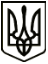 МЕНСЬКА МІСЬКА РАДАРОЗПОРЯДЖЕННЯ11 жовтня 2021 року                         м. Мена	№ 363Про прийняття на громадські роботи засудженого гр. Прядка В.С.Відповідно до направлення Корюківського районного сектору № 1 філії Державної установи «Центр пробації» в Чернігівській області від 11 жовтня 2021 року № 35/12/1493-21 на гр. Прядка Владислава Сергійовича, 24 серпня 2003  р.н., засудженого вироком Менського районного суду Чернігівської області від 27 серпня 2021 року за ч. 3 ст. 185, ч. 1 ст. 69 Кримінального кодексу України до 120 годин громадських робіт, для відбування призначеного судом покарання:Прийняти на громадські роботи гр. Прядка Владислава Сергійовича, 24 серпня 2003 р.н., з 12 жовтня 2021 року на території населених пунктів Стольненського старостинського округу на 120 годин громадських робіт, пов’язаних із благоустроєм на вищезазначеній території.	2. Призначити з 12 жовтня 2021 року старосту Стольненського старостинського округу Пасічника Костянтина Володимировича відповідальною особою, а також:	- забезпечити контроль за засудженим та бути відповідальним за техніку безпеки;	- забезпечити ведення графіку та табелю виходу на роботу на відпрацювання громадських робіт;	- забезпечити подання інформації про кількість відпрацьованих годин до Корюківського районного сектору № 1 філії Державної установи «Центр пробації» в Чернігівській області;	- при ухиленні засудженого від відбування покарання повідомляти Корюківський районний сектор № 1 філії Державної установи «Центр пробації» в Чернігівській області.3. Відповідальній особі провести інструктаж про дотримання правил техніки безпеки із засудженим.Міський голова                                                                    Геннадій ПРИМАКОВ 